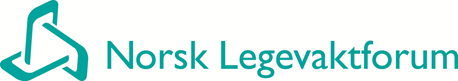 Referat årsmøte i Norsk Legevaktforum 2017Tid: Fredag 29 september kl 16.30Sted:	Radisson Blu Royal Hotel, Bergen. Nødvendige dokumenter finnes på vår hjemmeside www.legevaktforum.noSAKSLISTE1 / 17	Innkalling og saksliste godkjent uten kommentarer. Gjør oppmerksom på at Lone Hansen fra Helse Nord ved en feil var falt ut av lista over styremedlemmer på valg.2 / 17	Antall stemmeberettigede registrert til 24.3 / 17	Valg av Referent: Ole TveitenOrdstyrer: Silje Todnem Tellekomité: Lone Hansen og Anne Karin Myrbråten4 / 17 Årsberetning for NLF 2016 ble ikke opplest. Ligger tilgjengelig på Nlf sin	 hjemmeside, ingen kommentarer til denne.5 / 17 Årsregnskap for NLF 2016 ble utdelt på årsmøtet, gjennomgått i grove  	trekk, enkelte spørsmål besvart. Det ble gjort oppmerksom på at  	overskuddet på vel 350.000 ikke er reelt, da deler av dette overskuddet stammer fra Lederkonferansen, og den summen vil bli trukket fra neste års tilskudd fra NKLM. Ingen kommentarer for øvrig.6 / 17	Budsjett 2018 ble gjennomgått, spørsmål om honorar og ekstern konsulent besvart. 7/ 17 Fastsettelse av kontingent for medlemmer av Nlf: Det ble bestemt på 	årsmøtet 2015 at kontingenten skulle indeksreguleres, dette videreføres.8 / 17 Valg: Helseregion sør-øst:                                                                                                   Anne Karin Myrbråten		 på valg, gjenvalgt ved akklamasjon. Ole Tveiten			           på valg, gjenvalgt ved akklamasjon.Helseregion Vest:                                                                                                            Silje Todnem			på valg, gjenvalgt ved akklamasjon.Helseregion Midt     	Ingen på valg	                             Helseregion Nord		Sverre Håkon Evju 		på valg, gjenvalgt ved akklamasjon.	Lone Hansen           	          på valg, gjenvalgt ved akklamasjon.Valgkomiteen:	Inger-Lise Echoldt                    på valg, gjenvalgt ved akklamasjon.	Birgitte Lindgren		         på valg, tar ikke gjenvalg. Ellen Marie                                                          Kalberg ble valgt ved akklamasjon.9/17  Tildeling av Den nasjonale legevaktkonferansen i 2019: Det var innkommet 	to søknader. Styret ha valgt å tilby konferansen til Horten Legevakt.Ole TveitenReferent, sekretær Norsk LegevaktforumBergen 29.09.17